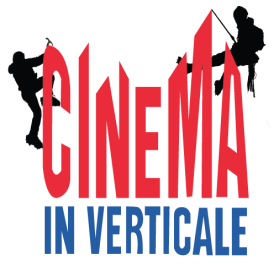 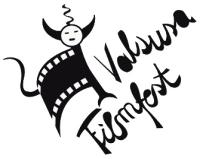 Nell'ambito della  XXII edizione del Valsusa FilmfestA cura di Gruppo 33 Condovein collaborazione conCAI Bussoleno  CAI Giaveno  CAI Orbassano Comuni di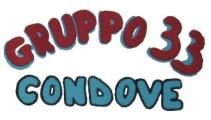 Caprie Condove Chiomonte Giaveno    Orbassano San Giorio Salbertrand Villar Dora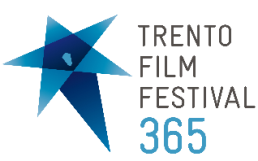 Centro polisportivo La Sosta Climb CafèTrento Film Festival 365   Pro Loco Condove   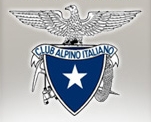 			       Cineteca CAI - Milano						    presentanoCinema in Verticale					2018 - XX edizionegiovedì 1 marzo			ORBASSANO  – centro studi AER via Cruto 8ore 21				la sezione del CAI di Orbassano presenta Laurent Perruchon in 								Un grande 8000 per un grande sogno la conquista del Manaslu 8163 metrivenerdì 2 marzo			CAPRIE – centro polisportivo La Sosta – Climb Cafè via Sacra di S. Michele 3ore 21				Profumo di resina un film di Luigi Cantore dall’omonimo romanzo di Fabrizio Arietti				storia ambientata tra 800 e 900 al lago Moncenisio, in Valsusa, Toscana, Liguria e Germaniavenerdì 9 marzo			CAPRIE – centro polisportivo La Sosta – Climb Cafè via Sacra di S. Michele 3ore 21				Federica Mingolla presenta Alpinismo al femminile  				Roccia, montagna, arrampicata, difficoltà ma anche estetica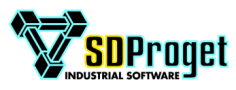 giovedì 15 marzo		CONDOVE – cinema comunale piazza Martiri della Libertà 13ore 21				Paolo Germanetto coordinatore nazionale di corsa in montagna con  				Xavier Chevrier l’atleta valdostano campione europeo di corsa in montagna venerdì 16 marzo		CAPRIE – centro polisportivo La Sosta – Climb Cafè via Sacra di S. Michele 3ore 21				I classici del cinema di montagna in collaborazione con Cineteca CAI							La grande conquista di Luis Trenker, Eiger 69:la via dei giapponesi di Lothar Brandler				Fuori dall’ombra nel sole di Michael Deakin	sabato 17 marzo			SALBERTRAND  – cantina alpina di Eclause - via Chabrieres 2, frazione Eclauseore 21				Francesco Torre presenta Il silenzio dell’Himlung Himal 				la montagna di 7126m fra Nepal e Tibet, a nord est della catena dell’Annapurnavenerdì 23 marzo		SAN GIORIO – salone polivalente comunale via Carlo Carli 148ore 21				la sezione CAI di Bussoleno in collaborazione con TrentoFilmFestival 365				presenta una selezione dei film in concorso della 65a ed. 2017 giovedì 29 marzo		GIAVENO – Sede CAI piazza Colombatti 14ore 21				Francesco Torre presenta Il silenzio dell’Himlung Himal 				la montagna di 7126m fra Nepal e Tibet, a nord est della catena dell’Annapurnagiovedì 5 aprile			GIAVENO – Sede CAI piazza Colombatti 14ore 21				la sezione CAI di Giaveno in collaborazione con TrentoFilmFestival 365				presenta una selezione dei film in concorso della 65a ed. 2017 venerdì 6 aprile			VILLAR DORA – centro Sociale via Pelissere 16ore 21				L’Associazione culturale Moon Live presenta 				Moncenisio sottosopra un documentario di Luigi Cantoresabato 21 aprile			CONDOVE – salone parrocchiale PierGiorgio Frassati – via Roma 4bis ore 21				Stefania Belmondo presenta Più veloce dell’aquila				la sintesi della vita sportiva di una campionessa olimpica 				e della sua vocazione lavorativa: carabiniere forestale al servizio dell’ambientegiovedì 26 aprile			SALBERTRAND  – sede Parco Naturale del Gran Bosco – Ecomuseo Colombano Romean 	ore 21				Alla ricerca del grado in più rivisitazione delle vie valsusine degli anni 80/90				con gli scalatori Walter Vighetti, Marzio Nardi e Andrea Branca			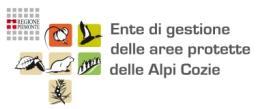                                                 INGRESSO LIBERO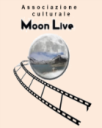 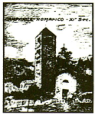 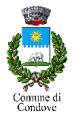 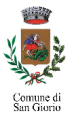 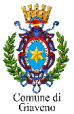 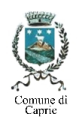 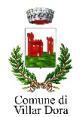 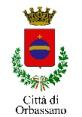 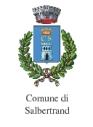 				 con il patrocinio di                     ProLoco Condove